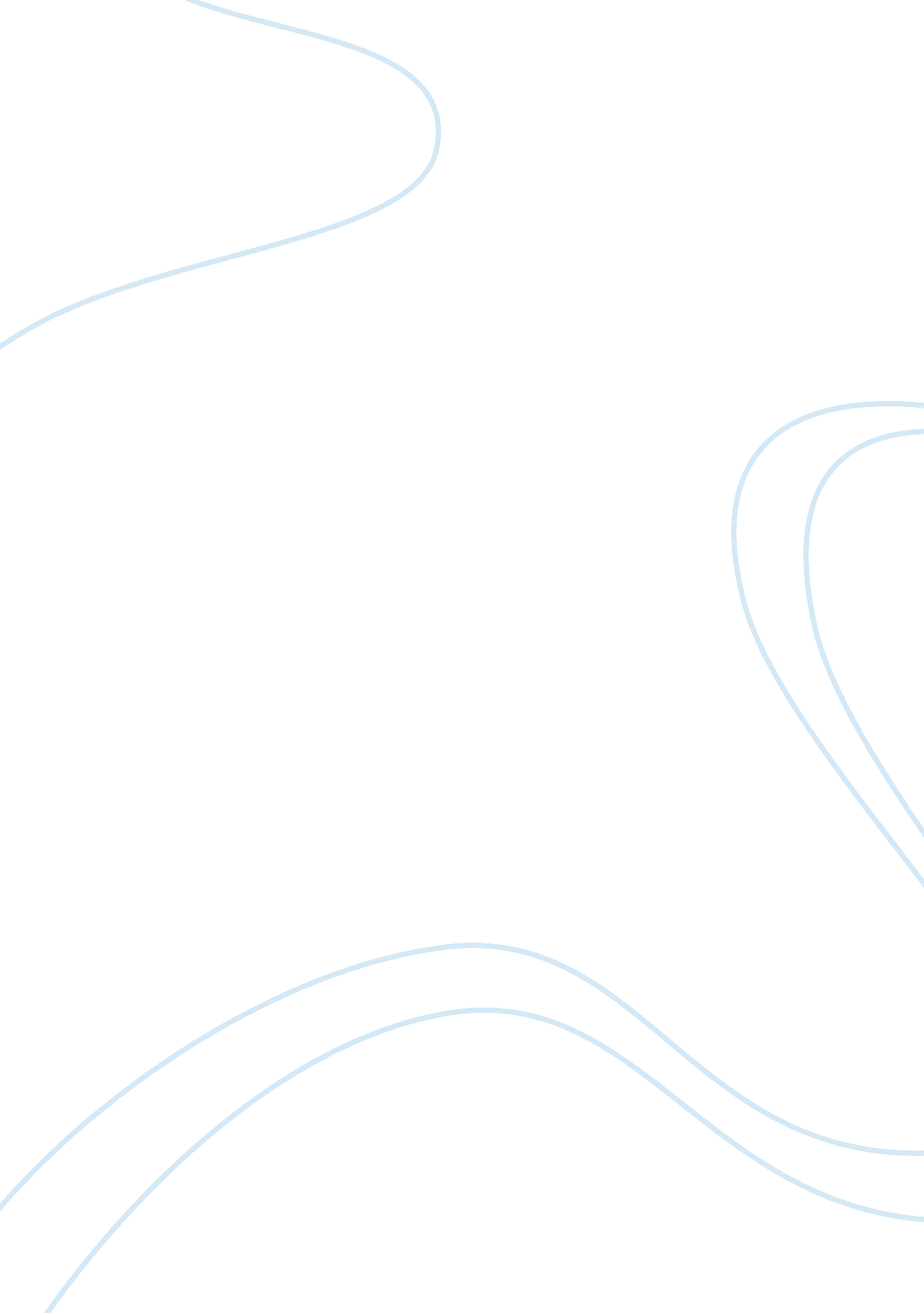 The analysis of the reasons of high dropout rate in schoolEducation, School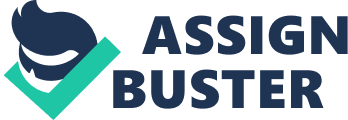 Dropping Out of School Dropping out of school is something that will affect you for the rest of your life. Education is priceless. Students in high school should realize how important those four years of their life will be. Dropping out of school might seem like a smart idea to a person at the time but in the long run will affect their future. Yet many still drop out for reasons such as drugs, financial needs, and the home environment. For example, some students just drop out because they think that they cannot handle school. They think that school is just not right for them. They are lazy kids who cannot handle the responsibility of school. To them it seems the work they receive is too much to handle, when in reality it is nothing if you just prepare and study for it. School could be a piece of cake if they would actually try hard enough. Some of these dropouts cannot handle all this because they become involved with drugs and drinking, Or just other stupidities that they get into. The drugs consume them and they cannot handle anything else. They have no more time for school and all they could think of is their drugs. I assume that they drop to get job ” STYLE=” text-decoration: none; border-bottom: medium solid green;” HREF=” http://search. targetwords. com/u. search? x= 5977| 1|||| job| AA1VDw”> job s to pay for their drugs or just not to have to go through the hassle of skipping so much and having to go to court for all the times they skip. One other explanation for why people drop out of school is because they might want to start helping their family. Their families might be having financial problems causing them to quit school and just start working full time. They might think that the family losing money is their fault so they try to help. Or it might be the parents themselves tell their kids to get a job and forget about school. It depends on the kind of person and the type of environment. If it is a young boy wants to help his family, he will end up losing his high school education for his family. One of the last reasons students drop out is because they are easily influenced by their home environment. Parents could care less if their child gets hundreds or zeros. They neglect the family so the child is left to think that he/she could just walk out on school and not worry about anything since the parents are setting that example. The parents forget about their children so they forget to go to school. It is no obligation for them to stay there in school. The parents might not even notice because they are never there or might not even care about their child. Some students are driven and don’t let things such as lazy parents get in their way for a better future. There are those students who no matter what would never drop out of school, but there are some lazy students who would. In termination, I could see how every person has a different reason they would drop out or have dropped out. Each one not knowing what they are giving up but doing it anyway. Making these small blind decisions that will affect them for the rest of their life. 